FOS GV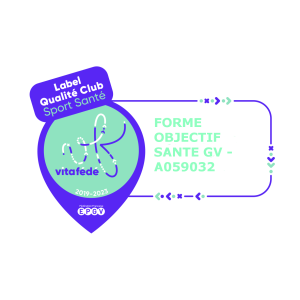 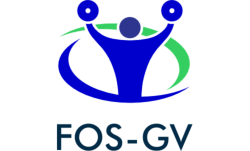 PRESIDENTE : Marie-Jeanne RUAUX Tél :0320891676    port :  0630699068E.MAIL : mj.ruaux@free.frMClaire Aristidou   0320912240 /0629385629SITE : www.fosgv-vdascq.fr                                                                                               Le  20 AOÛT 2020Cher(e) ami(e) gymnaste,Les vacances se terminent,  il est temps de reprendre nos activités sportives, quoi de mieux que le FOS-GV : renforcement musculaire, gym entretien, Pilates, stretching….Nous vous attendons pour une nouvelle saison, parlez-en autour de vous.La rentrée est fixée  AU LUNDI 7 SEPTEMBRE 2020  suivant le planning ci-jointMontant de la cotisation annuelle (licence et assurance obligatoires, comprises) : 	(Non remboursable)               Adultes (18 ans et plus)       95€               Jeunes  (16 à 18 ans)          81€               Couple ou 2 personnes faisant partie du même foyer fiscal   170 €               Les chèques sont à libeller au nom du  FOS GV.Dès la reprise des cours, vous voudrez bien apporter :2 enveloppes timbrées à votre adresse ou votre adresse internetLe questionnaire, ci-joint,  à remplir obligatoirement complétement.1 certificat médical autorisant la pratique de la GV, quel que soit l’âge pour les nouveaux adhérents, ce certificat sera valable 3 ans.Pour le renouvellement de licence, remplir le questionnaire de santé joint.Une autorisation parentale pour les jeunes de 16 à 18 ans.En raison des nouvelles règles sanitaires applicables il serait souhaitable que chacun amène son tapis ou au moins une serviette.Nous vous rappelons que, pour le prix de la cotisation annuelle vous pouvez participer à autant de cours que vous le désirez.        Amicalement et à bientôt.                                                           La présidente M. Jeanne RuauxVACANCES SCOLAIRES 2018-2019TOUSSAINT   du samedi 17 au lundi 2 novembre 2020NOËL              du samedi 19 décembre 2020 au lundi4 janvier 2021HIVER             du samedi 20 février 2021 au lundi 8 mars 2021          PAQUES    	   du samedi 24 avril 2021 au lundi 10 mai 2021  ETE                 mardi 6 juillet 2021INFO IMPORTANTE  à lire impérativement à la demande de l’EPGV assurance GROUPAMA + clause de FFEPGV à signer.